CANEVAS POUR LES BONNES PRATIQUESTitre [Titre court pour décrire la pratique] Titre [Titre court pour décrire la pratique] Titre [Titre court pour décrire la pratique] Titre [Titre court pour décrire la pratique] Type de pratique[Bonne ou prometteuse]Type de pratique[Bonne ou prometteuse]Date[Mois et année lors du remplissage de ce canevas]Auteurs[Noms, organisation, email]Elément           Questions à se poser           Questions à se poser           Questions à se poser           Questions à se poserCouverture géographique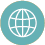 Dans quel pays, région, province et/ou commune la pratique a-t-elle été mise en œuvre et répliquée ? (ajouter une carte, si disponible)Dans quel pays, région, province et/ou commune la pratique a-t-elle été mise en œuvre et répliquée ? (ajouter une carte, si disponible)Dans quel pays, région, province et/ou commune la pratique a-t-elle été mise en œuvre et répliquée ? (ajouter une carte, si disponible)Dans quel pays, région, province et/ou commune la pratique a-t-elle été mise en œuvre et répliquée ? (ajouter une carte, si disponible)Partenaires/ Parties prenantes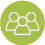 Qui sont les partenaires financiers ?Qui sont les partenaires techniques de mise en œuvre ?Qui sont les partenaires financiers ?Qui sont les partenaires techniques de mise en œuvre ?Qui sont les partenaires financiers ?Qui sont les partenaires techniques de mise en œuvre ?Qui sont les partenaires financiers ?Qui sont les partenaires techniques de mise en œuvre ?Bénéficiaires ciblés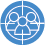 Qui sont les bénéficiaires (directs et indirects) ciblés par la pratique ? Combien sont-ils ? (données désagrégées par sexe et/ou âge) Qui sont les bénéficiaires (directs et indirects) ciblés par la pratique ? Combien sont-ils ? (données désagrégées par sexe et/ou âge) Qui sont les bénéficiaires (directs et indirects) ciblés par la pratique ? Combien sont-ils ? (données désagrégées par sexe et/ou âge) Qui sont les bénéficiaires (directs et indirects) ciblés par la pratique ? Combien sont-ils ? (données désagrégées par sexe et/ou âge) Contexte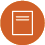 Quelle était la situation initiale/ le contexte spécifique? Quels sont les défis que la pratique vise à relever ? Quelle était la situation initiale/ le contexte spécifique? Quels sont les défis que la pratique vise à relever ? Quelle était la situation initiale/ le contexte spécifique? Quels sont les défis que la pratique vise à relever ? Quelle était la situation initiale/ le contexte spécifique? Quels sont les défis que la pratique vise à relever ? Objectif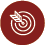 Quels les objectifs spécifiques de la pratique ?Quels les objectifs spécifiques de la pratique ?Quels les objectifs spécifiques de la pratique ?Quels les objectifs spécifiques de la pratique ?  Approche / méthodologie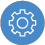 Décrire l’approche/ la méthodologie étape par étape, afin qu’elle soit facile à comprendre et à répliquer par d’autres acteurs. Les étapes peuvent être présentées simplement sous forme de liste (avec tirets).Indiquer la durée de mise en œuvre, et le coût total de mise en œuvre,  si disponible.Expliquer de quelle façon cette approche est participative et inclusiveDécrire l’approche/ la méthodologie étape par étape, afin qu’elle soit facile à comprendre et à répliquer par d’autres acteurs. Les étapes peuvent être présentées simplement sous forme de liste (avec tirets).Indiquer la durée de mise en œuvre, et le coût total de mise en œuvre,  si disponible.Expliquer de quelle façon cette approche est participative et inclusiveDécrire l’approche/ la méthodologie étape par étape, afin qu’elle soit facile à comprendre et à répliquer par d’autres acteurs. Les étapes peuvent être présentées simplement sous forme de liste (avec tirets).Indiquer la durée de mise en œuvre, et le coût total de mise en œuvre,  si disponible.Expliquer de quelle façon cette approche est participative et inclusiveDécrire l’approche/ la méthodologie étape par étape, afin qu’elle soit facile à comprendre et à répliquer par d’autres acteurs. Les étapes peuvent être présentées simplement sous forme de liste (avec tirets).Indiquer la durée de mise en œuvre, et le coût total de mise en œuvre,  si disponible.Expliquer de quelle façon cette approche est participative et inclusiveRésultats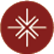 Quels sont les résultats de cette pratique? Cette section doit refléter le niveau de preuve de votre pratique et qui vous permet de la qualifier de bonne pratique ou de pratique prometteuse. Les résultats doivent donc être présentés de façon claire et appuyés tant que possible par des données chiffrées et datées (en citant vos sources). Quels sont les résultats de cette pratique? Cette section doit refléter le niveau de preuve de votre pratique et qui vous permet de la qualifier de bonne pratique ou de pratique prometteuse. Les résultats doivent donc être présentés de façon claire et appuyés tant que possible par des données chiffrées et datées (en citant vos sources). Quels sont les résultats de cette pratique? Cette section doit refléter le niveau de preuve de votre pratique et qui vous permet de la qualifier de bonne pratique ou de pratique prometteuse. Les résultats doivent donc être présentés de façon claire et appuyés tant que possible par des données chiffrées et datées (en citant vos sources). Quels sont les résultats de cette pratique? Cette section doit refléter le niveau de preuve de votre pratique et qui vous permet de la qualifier de bonne pratique ou de pratique prometteuse. Les résultats doivent donc être présentés de façon claire et appuyés tant que possible par des données chiffrées et datées (en citant vos sources). Impact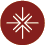 Quel est l’impact (positif ou négatif) de cette pratique sur les bénéficiaires (femmes et hommes) ? Comment cet impact a-t-il été suivi et évalué ?Comment les moyens d’existence des bénéficiaires ont-ils été améliorés au niveau économique, social, et environnemental ? Quel est l’impact (positif ou négatif) de cette pratique sur les bénéficiaires (femmes et hommes) ? Comment cet impact a-t-il été suivi et évalué ?Comment les moyens d’existence des bénéficiaires ont-ils été améliorés au niveau économique, social, et environnemental ? Quel est l’impact (positif ou négatif) de cette pratique sur les bénéficiaires (femmes et hommes) ? Comment cet impact a-t-il été suivi et évalué ?Comment les moyens d’existence des bénéficiaires ont-ils été améliorés au niveau économique, social, et environnemental ? Quel est l’impact (positif ou négatif) de cette pratique sur les bénéficiaires (femmes et hommes) ? Comment cet impact a-t-il été suivi et évalué ?Comment les moyens d’existence des bénéficiaires ont-ils été améliorés au niveau économique, social, et environnemental ? Facteurs clés de succès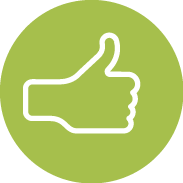 Quelles sont les conditions (institutionnelles, économiques et environnementales) à respecter pour que la pratique soit mise en œuvre avec succès ?Quelles sont les conditions (institutionnelles, économiques et environnementales) à respecter pour que la pratique soit mise en œuvre avec succès ?Quelles sont les conditions (institutionnelles, économiques et environnementales) à respecter pour que la pratique soit mise en œuvre avec succès ?Quelles sont les conditions (institutionnelles, économiques et environnementales) à respecter pour que la pratique soit mise en œuvre avec succès ?  Contraintes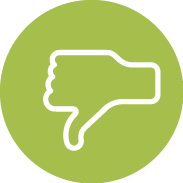 Quelles contraintes ont été rencontrées lors de la mise en œuvre de la pratique? Comment ces contraintes ont-elles été adressées?  Quelles contraintes ont été rencontrées lors de la mise en œuvre de la pratique? Comment ces contraintes ont-elles été adressées?  Quelles contraintes ont été rencontrées lors de la mise en œuvre de la pratique? Comment ces contraintes ont-elles été adressées?  Quelles contraintes ont été rencontrées lors de la mise en œuvre de la pratique? Comment ces contraintes ont-elles été adressées?  Durabilité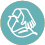 Expliquer dans quelle mesure cette pratique est durable au niveau institutionnel, social et environnemental?Quels sont les éléments à mettre en place pour que la pratique soit durable à ces 3 niveaux?Expliquer dans quelle mesure cette pratique est durable au niveau institutionnel, social et environnemental?Quels sont les éléments à mettre en place pour que la pratique soit durable à ces 3 niveaux?Expliquer dans quelle mesure cette pratique est durable au niveau institutionnel, social et environnemental?Quels sont les éléments à mettre en place pour que la pratique soit durable à ces 3 niveaux?Expliquer dans quelle mesure cette pratique est durable au niveau institutionnel, social et environnemental?Quels sont les éléments à mettre en place pour que la pratique soit durable à ces 3 niveaux?Reproductibilité et changement   d’échelle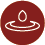 Est-ce que cette pratique a été répliquée dans des contextes similaires et/ ou différents ? Quelles sont les conditions à respecter pour répliquer et adapter la pratique avec succès dans un autre contexte/ une autre zone géographique? Quelles sont les conditions requises pour pouvoir répliquer cette pratique à plus grande échelle (nationale, régionale, internationale) ?Est-ce que cette pratique a été répliquée dans des contextes similaires et/ ou différents ? Quelles sont les conditions à respecter pour répliquer et adapter la pratique avec succès dans un autre contexte/ une autre zone géographique? Quelles sont les conditions requises pour pouvoir répliquer cette pratique à plus grande échelle (nationale, régionale, internationale) ?Est-ce que cette pratique a été répliquée dans des contextes similaires et/ ou différents ? Quelles sont les conditions à respecter pour répliquer et adapter la pratique avec succès dans un autre contexte/ une autre zone géographique? Quelles sont les conditions requises pour pouvoir répliquer cette pratique à plus grande échelle (nationale, régionale, internationale) ?Est-ce que cette pratique a été répliquée dans des contextes similaires et/ ou différents ? Quelles sont les conditions à respecter pour répliquer et adapter la pratique avec succès dans un autre contexte/ une autre zone géographique? Quelles sont les conditions requises pour pouvoir répliquer cette pratique à plus grande échelle (nationale, régionale, internationale) ?Témoignage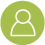 Recueillir le témoignage d’un ou plusieurs bénéficiaire(s) de la pratique pour en illustrer l’impact positif (citer le nom et la date).Recueillir le témoignage d’un ou plusieurs bénéficiaire(s) de la pratique pour en illustrer l’impact positif (citer le nom et la date).Recueillir le témoignage d’un ou plusieurs bénéficiaire(s) de la pratique pour en illustrer l’impact positif (citer le nom et la date).Recueillir le témoignage d’un ou plusieurs bénéficiaire(s) de la pratique pour en illustrer l’impact positif (citer le nom et la date).Autres sources 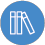 Liste de références sur la pratique (manuels de formations, fiches techniques, photos, vidéos, sites internet, etc…) Liste de références sur la pratique (manuels de formations, fiches techniques, photos, vidéos, sites internet, etc…) Liste de références sur la pratique (manuels de formations, fiches techniques, photos, vidéos, sites internet, etc…) Liste de références sur la pratique (manuels de formations, fiches techniques, photos, vidéos, sites internet, etc…) Contacts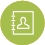 Coordonnées des personnes auxquelles s’adresser pour obtenir plus d’informations sur la pratique (nom, email). Coordonnées des personnes auxquelles s’adresser pour obtenir plus d’informations sur la pratique (nom, email). Coordonnées des personnes auxquelles s’adresser pour obtenir plus d’informations sur la pratique (nom, email). Coordonnées des personnes auxquelles s’adresser pour obtenir plus d’informations sur la pratique (nom, email). 